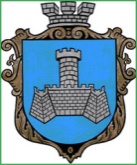 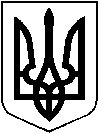 УКРАЇНАХМІЛЬНИЦЬКА МІСЬКА РАДАВІННИЦЬКОЇ ОБЛАСТІВиконавчий комітетР І Ш Е Н Н Явід         серпня 2022 року                                                                            № Про внесення змін та доповнень доПорядку  використання коштів  місцевого бюджету Хмільницької міської  територіальної громади, передбачених на  фінансування заходів Програми розвитку  освіти Хмільницької міської територіальної  громади на 2022-2026 роки, затвердженого  рішенням  24 сесії  Хмільницької міської   ради 8 скликання  від 10.12.2021року  №1038З метою забезпечення фінансування заходів, передбачених у Програмі розвитку освіти Хмільницької міської територіальної громади на 2022-2026 роки,  затвердженої рішенням 15 сесії міської ради 8 скликання від 21.07.2021 року №624( зі змінами), враховуючи лист  Управління освіти, молоді та спорту  Хмільницької міської ради від  04.08.2022р. №549, беручи до уваги Постанову Кабінету Міністрів України від 11.03.2022 року №252 «Деякі питання формування та виконання місцевих бюджетів у період воєнного стану» та ч.10 ст. 9 Закону України «Про правовий режим воєнного стану» (із змінами), керуючись ст.ст. 28, 32, 59 Закону  України  «Про місцеве самоврядування в Україні»,  виконавчий комітет Хмільницької міської ради В И Р І Ш И В:1. Внести зміни та доповнення до Порядку  використання коштів місцевого бюджету Хмільницької міської територіальної громади, передбачених на фінансування заходів Програми розвитку освіти Хмільницької міської територіальної громади на 2022-2026 роки, а саме пп.4.8 п. 4 викласти у новій редакції:«4.8. передбачених пп. 5.12 - 5.33, 5.40, 5.4, 5.42-5.46 - за наступними видами витрат:- оплата за виготовлення, коригування ПКД та проведення її експертизи;- оплата за виготовлення енергетичного паспорта, енергетичного сертифіката, технічного звіту;- оплата за  проведення технічного обстеження стану будівлі;-оплата за проведення інженерно-геодезичного вишукування, геологічне вишукування;- оплата виконаних будівельно-монтажних робіт згідно актів;- оплата за здійснення технічного та авторського нагляду згідно актів;»Підпункт 4.8 п. 4 у попередній редакції вважати таким, що втратив чинність.Організаційному відділу міської ради (Тендерис О.В.) внести відповідні зміни до оригіналів документів відповідно до пунктів 1, 2 цього рішення.Контроль за виконанням цього рішення покласти на заступника міського голови з питань діяльності виконавчих органів міської ради А.В. Сташка.     Міський голова                                                                Микола ЮРЧИШИН